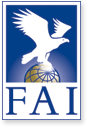 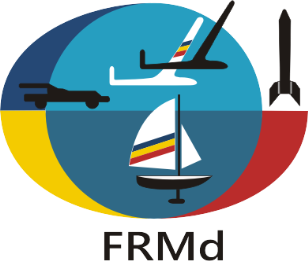      2021 FAI F1E WORLD CHAMPIONSHIP FOR FREE FLIGHT SLOPE SOARING GLIDERS 29th August – 1st of September 2021TURDA, ROMANIAPRELIMINARY ENTRY FORMNATIONAL AEROCLUB / FEDERATION OF ________________________________________CORESPONDANCE ADDRESS _____________________________________________________				          _____________________________________________________                                                          _____________________________________________________                                                          _____________________________________________________                                                EMAIL_____________________________				PHONE_____________________________NATIONAL TEAM		-     team manager_____________team manager’s assistant___________senior competitors__________female competitors__________junior competitors__________female competitors_________2019 World Champion senior_____2019 World Champion junior (if still junior)_____helpers____________________supporters_________________timekeeper_________________press representatives_________persons in hotel_____________TOTAL PERSONS______________Fill in and return to:		      FEDERATIA ROMANA DE MODELISMCalea Piscului, Nr.10, Sector 4,SALA POLIVALENTA, Camera II-15,BUCURESTI, ROMANIATEL:+40-31-805 7471E-mail: ioanaeu822@gmail.comPLEASE RETURN BY E-MAIL, MAIL OR FAX UNTIL the 1st  of  June 2021. SIGNATURE & STAMP OF NAC/FEDERATION_________________________________________DATE____________________________